Great Moor Junior School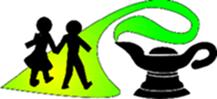 How we use visitors dataWe Great Moor Junior School are a data controller for the purpose of the UK General Data Protection Regulation (GDPR). We do not receive any visitor data from third parties, all information is received from the individuals upon their arrival at the school.  If you are visiting the school, you will be required to sign in at reception and show some ID to reception staff if you are not known to them. We collect your information to;safeguard all children and staff both during and outside of school hours when they are on our siteensure that all children and staff learn and work in an environment where they are safe and free from harmissue visitor passes keep a log of visitors in the building The categories of visitor data we collect include;Name and contact details. Information relating to your visit such as your company’s name, vehicle registration and times when you were in the school. Photographs (for identification purposes).CCTV images captured in school.Information relating to safeguarding e.g. DBS checks.We may also collect special category data from you where relevant your health and safety;Disability, health and access requirements.The lawful basis on which we use this information;Public Task; We are required to process visitor data in order to comply with our public task; ensure that the security of our pupils, staff, visitors, buildings and their contents are maintained at all times. Maintain logs of individuals in the building to comply with health and safety obligationsThe following information is processed as a result of the schools public task;Name, organisation, image, vehicle registration, DBS information Storing visitor data;We hold all visitor data in line with the agreed retention schedule. When this information is no longer required, it will be confidentially destroyed or        deleted.For more information on our data retention schedule and how we keep your data safe please contactWho we share visitor data with;We do not routinely share this information with any external organisations or third parties. There may be circumstances in which we may lawfully share your data with third parties where, for example, we are required to do so by law, by court order, or to prevent fraud or other crimes. Where we share data, however, we shall do so in accordance with applicable data protection laws.We will not give information about you to anyone outside this establishment without your consent unless the law permits it. Requesting access to your personal dataUnder data protection legislation, individuals have the right to request access to information about them that we hold. To make a request for your personal information, please contact Shelley Seeds to make a request or alternatively you can view our Data Subject Rights Policy on the website.You also have the right to:object to processing of personal data that is likely to cause, or is causing, damage or distressprevent processing for the purpose of direct marketingobject to decisions being taken by automated meansin certain circumstances, have inaccurate personal data rectified, blocked, erased or destroyed; andclaim compensation for damages caused by a breach of the Data Protection regulations If you have a concern about the way we are collecting or using your personal data, we request that you raise your concern with us in the first instance. Alternatively, you can contact the Information Commissioner’s Office at https://ico.org.uk/concerns/ContactIf you would like to discuss anything in this privacy notice, please contact:Shelley Seeds orKaren LaneData Protection OfficerIGschoolsupport@stockport.gov.uk0161 474 4299